Муниципальное автономное дошкольное образовательное г. Хабаровска«Детский сад № 24 «Теремок»Режим дня на летний оздоровительный период 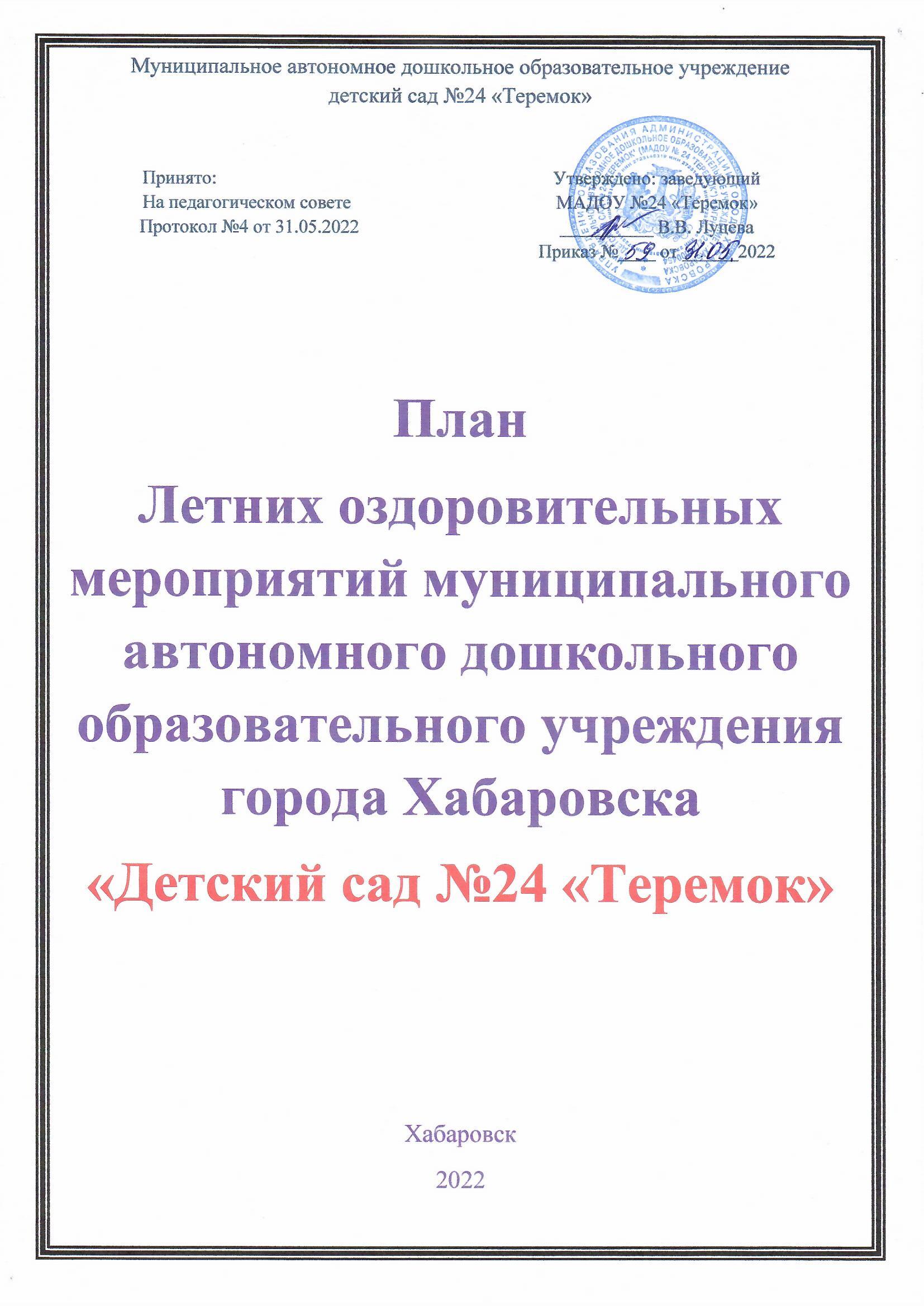 МАДОУ №24 «Теремок»Режимные моменты1 младш. группа2 млад. группаСреднягруппастарша группаПодготогруппа1.Приём, осмотр детей. Беседы с родителями. Совместная деятельность, самостоятельные игры на участке.7.00 – 8.00 7.00 – 8.00 7.00 – 8.007.00 – 8.007.00 – 8.00 2.Утренняя гимнастика на участке. 8.00 – 8.10  8.00 – 8.10  8.00 – 8.10  8.00 – 8.15  8.00 – 8.15 3.Возвращение с прогулки, водные процедуры. Подготовка к завтраку.8.10 - 8.308.10 – 8.308.10 – 8.308.15 – 8.308.15 – 8.304.Завтрак. 8.30 – 9.008.30 – 9.008.30 – 9.008.30 – 9.008.30 – 9.005.Подготовка к прогулке, выход на прогулку9.00 – 9.209.00 – 9.159.00 – 9.159.00 – 9.159.00 – 9.156.Прогулка. Совместная образовательная деятельность в разных видах детской деятельности9.20 – 9.30 9.15 – 9.30 9.15 – 9.35 9.15 – 9.40 9.15 – 9.35 7Прогулка. Совместная игровая деятельность.9.30 – 10.00 9.30 – 10.00 9.35 – 10.00  9.40 – 10.05 9.35 – 10.058.Второй завтрак10.00 – 10.10 10.00 – 10.10 10.00 – 10.10 10.05 – 10.10 10.05 – 10.109.  Прогулка. Совместная игровая деятельность -игры, наблюдения, воздушные, солнечные процедуры, труд.10.10 – 11.00 10.10 – 11.20 10.10 – 11.20 10.10 – 11.3010.10 – 11.45 10.Возвращение с прогулки. Водные процедуры. 11.00 – 11.2511.20 – 11.3011.20 – 11.4011.30 – 11.4511.45 – 11.5511Подготовка к обеду.11.25 - 11.3511.30 – 11.4011.40 - 11.5011.45 – 11.5511.55 – 12.0512Обед.11.35 - 11.5011.40 – 12.0011.50 – 12.1011.55 – 12.1512.05 – 12.2513.Гигиенические процедуры. Подготовка к дневному сну.11.50 – 12.0012.00– 12.1012.10 – 12.2012.15 – 12.2512.25 – 12.3514Дневной сон.12.00 – 15.15 12.10 – 15.20 12.20 – 15.2012.25 – 15.2012.35 – 15.20 15.Постепенный подъём детей. Гимнастика после сна. Закаливающие мероприятия. Гигиенические процедуры15.15 – 15.3015.20 – 15.3015.20 – 15.3015.20 – 15.3015.20 – 15.3016Подготовка к полднику. 15.30 – 15.3515.30 – 15.3515.30 – 15.3515.30 – 15.3515.30 – 15.3517Полдник.15.35 – 15.5015.35 – 15.5015.35 - 15.5015.35 - 15.5515.35 - 15.5518.Игры, самостоятельная и организованная детская деятельность. Развлечение и досуги. 15.50 – 16.5015.50 – 16.4515.50 – 16.4515.55 – 16.5015.55 – 16.5019Подготовка к прогулке. Прогулка.16.50- 17.35 16.45 - 17.25 16.45 - 17.25 16.50 - 17.45 16.50 - 17.50 20.Возвращение с прогулки. Гигиенические процедуры.17.35 – 17.4517.25 – 17.3517.25 – 17.3517.45 - 17.50  17.50 – 18.00  21Свободная игра. Подготовка к ужину.17.45 – 18.0017.35 – 18.0017.35 – 18.0017.50 – 18.0518.00 – 18.1022Ужин.18.00 – 18.2018.00 – 18.2018.00 – 18.20 18.05 – 18.2018.10 – 18.2523Игры, самостоятельная деятельность детей. Уход домой18.20 -19.00 18.20 -19.0018.20 -19.00 18.20 -19.00 18.25 -19.00 